MARKO SKAČEhttps://www.youtube.com/watch?v=PJ3qBePx9fo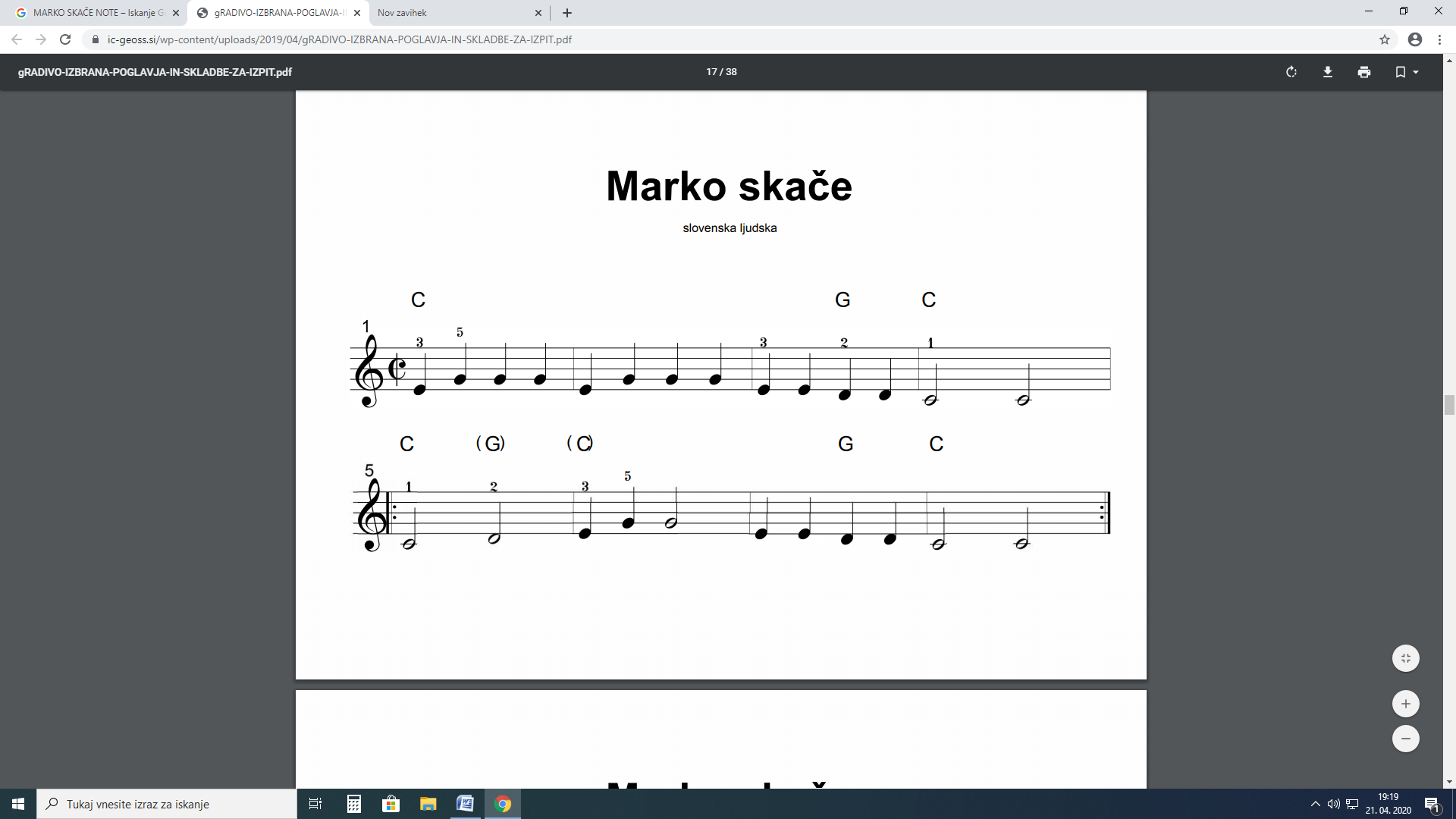             mi   so  so   so    mi    so  so    so     mi  mi   re   re     do            do            do          re            mi  so     so           mi mi     re   re      do        doPoskusi se naučiti pesem Marko skače s solmizacijskimi zlogi. Na povezavi imaš pesem, ti pa namesto besedila poješ s solmizacijskimi zlogi. Spomni se, kako smo to počeli v šoli. Ko se naučiš, mi to sporoči na naslov:dolores.strukelj@os-franaerjavca.si To bo del ocene, drugi del pa bo v zvezku napisana in rešena učna snov, ki jo boste poslikali ali poskenirali in poslali na zgornji naslov, ko se bomo za to dogovorili.Sporoči mi tudi, če imaš z učenjem solmizacijskih zlogov težave in ti ne gre. Se bom z vsakim posebej zmenila.Vse dobro,Dolores Štrukelj